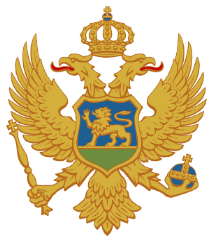 CRNA GORAMINISTARSTVO PRAVDEI Z V J E Š T A JO PRIMJENI ZAKONA O MEĐUNARODNOM PRIVATNOM PRAVU(jul 2022 – jul 2023. godine)Podgorica, septembar 2023. godineI UvodCrna Gora je 2013. godine kodifikovala svoje međunarodno privatno pravo donošenjem Zakona o međunarodnom privatnom pravu, koji je u primjeni od 2014. godine. Ovaj zakon propisuje pravila o određivanju mjerodavnog prava u privatnopravnim odnosima sa međunarodnim elementom (kolizione norme), pravila o nadležnosti sudova i drugih organa za raspravljanje tih odnosa i pravila postupka, kao i pravila za priznavanje i izvršenje stranih sudskih i arbitražnih odluka i odluka drugih organa.Zbog značaja ovog zakona, koji uređuje vrlo kompleksnu oblast, a čije su odredbe u cjelosti ili u pretežnom dijelu usklađene sa pravilima međunarodnog prava koje nastaje u Evropskoj uniji, Ministarstvo pravde, u skladu sa Akcionim planom za pregovaračko poglavlje 24 – pravda, sloboda i bezbjednost – mjera 5.1.7., kontinuirano prati njegovu primjenu kroz sačinjavanje godišnjih izvještaja. U vezi sa tim, Programom rada Ministarstva pravde za III kvartal 2023. godine predviđena je izrada Izvještaja o primjeni Zakona o međunarodnom privatnom pravu za period jul 2022 – jul 2023. godine.Izvještaj sadrži podatke o broju i vrsti predmeta u kojima su u izvještajnom periodu primijenjene odredbe Zakona o međunarodnom privatnom pravu u osnovnim sudovima, Višim sudovima i Privrednom sudu Crne Gore (u daljem tekstu: Privredni sud), kao i podatke o sudskoj praksi i načelnim pravnim stavovima Vrhovnog suda Crne Gore (u daljem tekstu: Vrhovni sud) koji su zauzeti povodom primjene odredaba ovog zakona. Izvještaj, pored navedenih, sadrži podatke o broju ostavinskih predmeta u kojima su notari, kao povjerenici suda za sprovođenje ostavinskog postupka, u izvještajnom periodu primijenili odredbe navedenog zakona, kao i podatke o održanim seminarima i obukama iz oblasti međunarodnog privatnog prava i međunarodne pravosudne saradnje u građanskim stvarima, koje je u izvještajnom periodu organizovao Centar za obuku u sudstvu i državnom tužilaštvu (u daljem tekstu: Centar za obuku).Za potrebe izrade ovog Izvještaja pribavljeni su podaci od Vrhovnog suda, Centra za obuku i Notarske komore Crne Gore (u daljem tekstu: Notarska komora).II Primjena Zakona o međunarodnom privatnom pravu u osnovnim sudovima i Privrednom sudu, po određenim oblastima pravaPrimjena Zakona o međunarodnom privatnom pravu u osnovnim sudovimaOsnovni sudovi su u izvještajnom periodu primijenili odredbe Zakona o međunarodnom privatnom pravu u 660 predmeta. Posmatrano po određenim oblastima prava, 96 predmeta odnosi se na oblast porodičnog prava, 108 predmeta na oblast obligacionog prava, 262 predmeta na oblast stvarnog prava i 194 predmeta na oblast nasljednog prava.Osnovni sud u Kotoru imao je najveći broj predmeta sa međunarodnim elementom u kojima su u izvještajnom periodu primijenjene odredbe Zakona o međunarodnom privatnom pravu – 219 predmeta, a nakon njega Osnovni sud u Žabljaku sa 111 predmeta, Osnovni sud u Bijelom Polju sa 101 predmetom i Osnovni sud u Podgorici sa 71 predmetom. Sa druge strane, pojedini osnovni sudovi su u veoma malom broju predmeta primijenili odredbe navedenog zakona – Osnovni sud u Herceg Novom tri predmeta i Osnovni sud u Nikšiću u jednom predmetu, dok Osnovni sud u Plavu i Osnovni sud u Rožajama nisu imali predmeta sa međunarodnim elementom.Posmatrano po oblastima prava, najveći broj predmeta sa međunarodnim elementom u izvještajnom periodu imali su: Osnovni sud u Podgorici 22 predmeta i Osnovni sud u Bijelom Polju 18 predmeta iz oblasti porodičnog prava; Osnovni sud u Podgorici 33 predmeta i Osnovni sud u Kotoru 31 predmet iz oblasti obligacionog prava; Osnovni sud u Kotoru 175 predmeta i Osnovni sud u Žabljaku 21 predmet iz oblasti stvarnog prava; te Osnovni sud u Žabljaku 82 predmeta i Osnovni sud u Bijelom Polju 50 predmeta iz oblasti nasljednog prava.Broj predmeta u kojima su u izvještajnom periodu u osnovnim sudovima primijenjene odredbe Zakona o međunarodnom privatnom pravu –  660 veći je za 256 predmeta ili 38,80 % u odnosu na prethodni izvještajni period (jul 2021 – jul 2022.godine), u kojem je navedeni broj iznosio 404 predmeta.Ako izvršimo upoređivanje broja predmeta u kojima su primijenjene odredbe predmetnog zakona u izvještajnom i prethodnom periodu, po oblastima prava, dolazimo do zaključka da je ukupan broj predmeta iz oblasti porodičnog prava bio manji za 3 predmeta ili 3,03% u odnosu na prethodni period u kojem je ovaj broj iznosio 99 predmeta. Kada je u pitanju oblast obligacionog prava, ukupan broj predmeta u kojima su primijenjene odredbe predmetnog zakona u izvještajnom periodu veći je za 38 predmeta ili 35,19% u odnosu na prethodni period u kojem je ovaj broj iznosio 70 predmeta. Što se tiče oblasti stvarnog prava, ukupan broj predmeta u kojima su primijenjene odredbe predmetnog zakona u izvještajnom periodu veći je je za 166 predmeta ili 63,36% u odnosu na prethodni period u kojem je ovaj broj iznosio 96 predmeta. U konačnom, kada je u pitanju oblast nasljednog prava, broj predmeta u kojima su osnovni sudovi u izvještajnom periodu primijenili odredbe predmetnog zakona veći je u izvještajnom periodu za 55 predmeta ili 28,35% u odnosu na prethodni period u kojem je ovaj broj iznosio 139 predmeta.Kada se uporede podaci o primjeni Zakona o međunarodnom privatnom pravu u izvještajnom periodu sa podacima iz prethodnog perioda pojedinačno po sudovima, zapaža se da je Osnovni sud u Baru u izvještajnom periodu primijenio odredbe ovog zakona u 38 predmeta, za razliku od prethodnog perioda kada je taj broj bio osam predmeta; Osnovni sud u Beranama je u izvještajnom periodu primijenio odredbe ovog zakona u 16 predmeta, za razliku od prethodnog perioda kada je taj broj bio dva predmeta; Osnovni sud u Bijelom Polju je u izvještajnom periodu primijenio odredbe ovog zakona u 101 predmetu za razliku od prethodnog perioda kada je taj broj bio 63; Osnovni sud u Danilovgradu je u izvještajnom periodu primijenio odredbe ovog zakona u 26 predmeta, za razliku od prethodnog perioda kada je taj broj bio osam predmeta; te Osnovni sud u Žabljaku je u izvještajnom periodu primijenio odredbe ovog zakona u 111 predmeta, za razliku od prethodnog perioda kada je ovaj broj bio 138 predmeta. Takođe, treba napomenuti da je Osnovni sud u Kolašinu u izvještajnom periodu primijenio odredbe ovog zakona u 27 predmeta, za razliku od prethodnog perioda kada je taj broj bio sedam predmeta; Osnovni sud u Kotoru je u izvještajnom periodu primijenio odredbe ovog zakona u 219 predmeta za razliku od prethodnog perioda kada je taj broj bio šest; Osnovni sud u Nikšiću je u izvještajnom periodu primijenio odredbe ovog zakona u jednom predmetu za razliku od prethodnog perioda kada je taj broj bio 11; Osnovni sud u Pljevljima je u izvještajnom periodu primijenio odredbe ovog zakona u 12 predmeta za razliku od prethodnog perioda kada je taj broj bio 21; Osnovni sud u Podgorici je u izvještajnom periodu primijenio odredbe ovog zakona u 71 predmetu za razliku od prethodnog perioda kada je taj broj bio 43; Osnovni sud u Ulcinju je u izvještajnom periodu primijenio odredbe ovog zakona u 22 predmeta za razliku od prethodnog perioda kada je taj broj bio 24; Osnovni sud u Herceg Novom je u izvještajnom periodu primijenio odredbe ovog zakona u tri predmeta što je isti broj kao i u prethodnom periodu; Osnovni sud u Cetinju je u izvještajnom periodu primijenio odredbe ovog zakona u 13 predmeta za razliku od prethodnog perioda kada je taj broj bio 8; Osnovni sud u Plavu nije imao predmeta sa međunarodnim elementom za razliku od prethodnog perioda kada je taj broj bio 16 predmeta, takođe Osnovni sud u Rožajima nije imao predmeta sa međunarodnim elementom za razliku od prethodnog perioda, kada je taj broj bio 46 predmeta. U tabeli koja slijedi prikazan je broj predmeta u kojima su primijenjene odredbe Zakona o međunarodnom privatnom pravu u osnovnim sudovima u periodu jul 2022 – jul 2023. godine, pojedinačno po sudovima i određenim oblastima prava, kao i zbirni podaci.Tabela 1Primjena Zakona o međunarodnom privatnom pravu u Višim sudovima Viši sud u Bijelom Polju je u izvještajnom periodu u četri predmeta primijenio odredbe Zakona o međunarodnom privatnom pravu dok Viši sud u Podgorici nije imao predmeta sa međunarodnim elementom.Primjena Zakona o međunarodnom privatnom pravu u privrednom suduPrivredni sud je u izvještajnom periodu u 14 predmeta primijenio odredbe Zakona o međunarodnom privatnom pravu. Dakle radi se o 248 predmeta ili ti 94,66% manje nego u prethodnom izvještajnom periodu, kada je taj broj iznosio 262 predmeta. III Primjena Zakona o međunarodnom privatnom pravu u ostavinskim postupcima koje sprovode notari kao povjerenici sudaNotari su u izvještajnom periodu u 200 predmeta primijenili odredbe Zakona o međunarodnom privatnom pravu. U najvećem broju ostavinskih predmeta odredbe navedenog zakona primijenili su: Milošević Marina, notarka iz Bara – u 81 predmetu, Ismailaga Ilirijana, notarka iz Ulcinja – u 19 predmeta i Jovanović Sanja, notarka iz Kotora – u 15 predmeta. Od ukupno 61 notara koji su obavljali notarsku djelatnost u izvještajnom periodu, 38 notara nije primjenjivalo odredbe navedenog zakona ni u jednom ostavinskom predmetu.Upoređujući navedene podatke sa podacima iz prethodnog izvještajnog perioda u kojem su notari primijenili odredbe predmetnog zakona u 118 predmeta, može se konstatovati da je u izvještajnom periodu došlo do povećanja  broja ove vrste predmeta za 82 predmeta ili 41,00%.U tabeli koja slijedi prikazan je broj ostavinskih predmeta u kojima su notari, kao povjerenici suda za sprovođenje ostavinskog postupka, primijenili odredbe Zakona o međunarodnom privatnom pravu, u periodu jul 2022 – jul 2023. godine, pojedinačno za svakog notara, kao i zbirni podaci.Tabela 2IV Načelni pravni stavovi Vrhovnog sudaVrhovni sud u izvještajnom periodu nije zauzimao načelne pravne stavove povodom primjene Zakona o međunarodnom privatnom pravu, već je stavove u vezi sa ovim zakonom izražavao kroz svoje odluke.V Obuke i seminari koje je organizovao Centar za obuku u periodu jul 2022 – jul 2023. godine iz oblasti međunaronog privatnog pravaCentar za obuku je u izvještajnom periodu organizovao kontinuiranu obuku iz oblasti međunarodnog privatnog prava u građanskim i privrednim stvarima, i to:18. oktobra 2022. godine – u saradnji sa Njemačkom fondacijom za međunarodnu pravnu saradnju – IRZ, organizovao seminar na temu: „Međunarodno privatno pravo – mjerodavno pravo“. Seminar je organizovan u okviru Programa za kontinuiranu obuku sudija i državnih tužilaca za 2022. godinu, a imao je za cilj da doprinese tumačenju crnogorskog prava o međunarodnom privatnom pravu u skladu sa relevantnim međunarodnim standardima pravne države, prije svega, primjenom i osnovnim razumijevanjem međunarodnog privatnog prava i procesnog prava EU, a glavni fokus je bio na pitanjima iz porodičnog prava i imovinskih odnosa. U uvodnom dijelu učesnicima su se ispred organizatora obratili gđa Maja Milošević, direktorica Sekretarijata Centra za obuku u sudstvu i državnom tužilaštvu i g. Stefan Purner, rukovodilac Sekcije za Jugoistočnu Evropu – IRZ. Predavači na obuci su bili: prof. dr Maja Kostić Mandić, Pravni fakultet Univerziteta Crne Gore i prof. dr Zlatan Meškić, Princ Sultan Univerzitet (Rijad), Saudijska Arabija. Konkretnije teme o kojima se govorilo i kroz praktične primjere diskutovalo bile su sledeće: Sudska praksa u priznanju i izvršenju stranih sudskih odluka u Crnoj Gori i potreba inoviranja pravnog okvira ( Haška konvencija o presudama iz 2019 ); Primjena mjerodavnog prava na imovinske odnose - EU & komparativno pravo; Pravni okvir i sporna pitanja u sudskoj praksi u oblasti mjerodavnog prava za porodičnopravne odnose u Crnoj Gori. Seminaru je prisustvovalo 13 učesnika/ca ( 11 sudija/tkinja i 2 savjetnika/ce u sudu).VI Ocjena stanjaNa osnovu analize pribavljenih podataka može se konstatovati da je Zakon o međunarodnom privatnom pravu u izvještajnom periodu primjenjivan u znatno većem broju predmeta u odnosu na prethodni izvještajni period i da nije bilo problema u njegovoj primjeni.Naime, osnovni sudovi su u izvještajnom periodu primijenili odredbe navedenog zakona u 660 predmeta, što zajedno sa brojem predmeta u kojima je Privredni sud primijenio odredbe istog zakona – 14 i Viši sud u Bijelom Polju u četri predmeta, iznosi 678 predmeta. Posmatrano po određenim oblastima prava, 96 predmeta odnosi se na oblast porodičnog prava, 108 predmeta na oblast obligacionog prava, 262 predmeta na oblast stvarnog prava i 194 predmeta na oblast nasljednog prava iz nadležnosti osnovnih sudova.Osnovni sud u Kotoru imao je najveći broj predmeta sa međunarodnim elementom u kojima su u izvještajnom periodu primijenjene odredbe Zakona o međunarodnom privatnom pravu – 219 predmeta, a nakon njega Osnovni sud u Žabljaku sa 111 predmeta, Osnovni sud u Bijelom Polju sa 101 predmetom i Osnovni sud u Podgorici sa 71 predmetom. Sa druge strane, pojedini osnovni sudovi su u veoma malom broju predmeta primijenili odredbe navedenog zakona – Osnovni sud u Herceg Novom tri predmeta i Osnovni sud u Nikšiću u jednom predmetu, dok Osnovni sud u Plavu i Osnovni sud u Rožajama nisu imali predmeta sa međunarodnim elementom.Posmatrano po oblastima prava, najveći broj predmeta sa međunarodnim elementom u izvještajnom periodu imali su: Osnovni sud u Podgorici 22 predmeta i Osnovni sud u Bijelom Polju 18 predmeta iz oblasti porodičnog prava; Osnovni sud u Podgorici 33 predmeta i Osnovni sud u Kotoru 31 predmet iz oblasti obligacionog prava; Osnovni sud u Kotoru 175 predmeta i Osnovni sud u Žabljaku 21 predmet iz oblasti stvarnog prava; te Osnovni sud u Žabljaku 82 predmeta i Osnovni sud u Bijelom Polju 50 predmeta iz oblasti nasljednog prava.Dakle, broj predmeta u kojima su u izvještajnom periodu u osnovnim sudovima primijenjene odredbe Zakona o međunarodnom privatnom pravu, a koji iznosi 660 predmeta, je za 256 predmeta ili 38,80 % veći u odnosu na prethodni izvještajni period (jul 2021 – jul 2022.godine), u kojem je navedeni broj iznosio 404 predmeta, a broj predmeta u kojima je Privredni sud primijenio odredbe predmetnog zakona znatno je manji nego u prethodnom izvještajnom periodu i iznosi 14 predmeta. Viši sud u Bijelom Polju je u izvještajnom periodu u četri predmeta primijenio odredbe Zakona o međunarodnom privatnom pravu.Takođe, u izvještajnom periodu došlo je do znatnog povećanja broja ostavinskih predmeta u kojima su notari, kao povjerenici suda, primijenili odredbe predmetnog zakona, jer su njegove odredbe primijenjene u 200 predmeta, za razliku od prethodnog izvještajnog perioda u kojem su odredbe ovog zakona primijenjene u 118  predmeta.Od izuzetne važnosti za pouzdanu evidenciju predmeta sa elementom inostranosti u kojima se primjenjuju odredbe Zakona o međunarodnom privatnom pravu biće novi informacioni sistem pravosuđa, koji je u pripremi, a koji će sadržati sve relevantne podatke o ovoj vrsti predmeta.Za pravilno tumačenje i primjenu Zakona o međunarodnom privatnom pravu posebno je značajna uloga Vrhovnog suda koji je, iako u izvještajnom periodu nije zauzimao načelne pravne stavove u pogledu njegove primjene, kroz svoje odluke izrazio pravne stavove u pogledu njegovog tumačenja u konkretnim slučajevima.Za uspješnu primjenu predmetnog zakona posebno su važne aktivnosti Centra za obuku, koji je u izvještajnom periodu nastavio sa organizovanjem kontinuiranih i inicijalnih obuka iz oblasti međunarodnog privatnog prava u građanskim stvarima za sudije, kandidate za sudije i sudske savjetnike. Značaj ovih obuka je izuzetno veliki, jer predmetni zakon uređuje vrlo složenu materiju, za čije je pravilno razumijevanje, kada su u pitanju pojedine norme, neophodno pojašnjenje eksperata sa odgovarajućim stručnim znanjem.VII Realizacija preporuka iz prethodnog periodaMinistarstvo pravde je u izvještajnom periodu, a u cilju realizacije preporuka iz prethodnog perioda, nastavilo sa kontinuiranim praćenjem primjene Zakona o međunarodnom privatnom pravu, kako kroz komunikaciju sa subjektima koji ga primjenjuju i organizuju obuke iz oblasti koju isti uređuje, tako i kroz izradu predmetnog Izvještaja i praćenje relevantne pravne tekovine Evropske unije za oblast međunarodnog privatnog prava. Centar za obuku je u izvještajnom periodu nastavio sa kontinuiranim i inicijalnim obukama sudija i državnih tužilaca, kandidata za sudije i državne tužioce, kao i sudskih savjetnika iz oblasti međunarodnog privatnog prava, što je, takođe, bila jedna od preporuka iz prethodnog Izvještaja.Dakle, može se konstatovati da su sve preporuke iz prethodnog perioda uspješno realizovane.VIII Preporuke za naredni periodPolazeći od nesumnjivog značaja Zakona o međunarodnom privatnom pravu i, s tim u vezi, potrebe njegovog pravilnog tumačenja i praćenja primjene, u narednom periodu potrebno je:Nastaviti sa praćenjem primjene Zakona o međunarodnom privatnom pravu kroz izradu godišnjih izvještaja o njegovoj primjeni; Nastaviti sa kontinuiranim organizovanjem seminara i obuka za nosioce pravosudnih funkcija iz oblasti međunarodnog privatnog prava;Pratiti promjene relevantne pravne tekovine Evropske unije za oblast međunarodnog privatnog prava i, s tim u vezi, preduzimati odgovarajuće aktivnosti u pravcu usaglašavanja domaćeg zakonodavstva sa tim promjenama.NAZIV SUDAPorodično pravo (broj predmeta)Obligaciono pravo (broj predmeta)Stvarno pravo (broj predmeta)Nasljedno pravo (broj predmeta)UKUPNOOsnovni sud u Baru14012338Osnovni sud u Beranama157316Osnovni sud u Bijelom Polju18141950101Osnovni sud u Danilovgradu8212426Osnovni sud u Žabljaku172182111Osnovni sud u Kolašinu04131027Osnovni sud u Kotoru13311750219Osnovni sud u Nikšiću10001Osnovni sud u Plavu00000Osnovni sud u Pljevljima435012Osnovni sud u Podgorici22338871Osnovni sud u Rožajama00000Osnovni sud u Ulcinju1030922Osnovni sud u Herceg Novom11013Osnovni sud u Cetinju351413UKUPNO96108262194660NOTARBroj ostavinskih predmeta u kojima su primijenjene odredbe Zakona o međunarodnom privatnom pravuAdžić Jadranka, Podgorica9Andrijašević Jelena, Podgorica0Antunović Ljubica, Herceg Novi0Bekan Vladan, Podgorica4Beloica Miladin, Berane0Bjeković Danko, Pljevlja0Bogavac Svetozar, Bijelo Polje0Bošnjak Slavica, Podgorica0Božović Senja, Cetinje9Čepić Tanja, Podgorica2Čović Biljana, Bijelo Polje0Ćurić Darko, Podgorica8Čvorović Igor, Podgorica0Đurasović Maja, Podgorica1Ilić Ivana, Danilovgrad1Ismailaga Ilirijana, Ulcinj19Ivanović Đorđe, Tivat2Janjušević Ivan, Žabljak0Janjušević Nataša, Nikšić3Jovanović Rade, Budva0Jovanović Sanja, Kotor15Jovović Milena, Zeta0Kalabrezi Gzim, Ulcinj0Kardović Musić Majda, Rožaje0Kašćelan Branka, Kotor5Klikovac Lidija, Podgorica7Klikovac Radmila, Podgorica0Knežević Dalibor, Budva0Knežević Irena, Cetinje0Knežević Verica, Kotor5Konatar Biljana, Bijelo Polje1Kostić Lela, Nikšić0Kožar Feho, Rožaje1Krivokapić Kuhar Aleksandra, Herceg Novi0Lekić  Sergej, Bar0Lekić Šućo, Podgorica0Marić Tamara, Herceg Novi0Marković Ljubiša, Nikšić0Marković Veselinka, Kolašin0Milošević Marina, Bar81Mitrović Milena, Budva10Moštrokol Milica, Kotor4Pantović Lidija, Tuzi0Pavlović Svetlana, Bar0Perišić Marija, Nikšić1Perović Marinko, Nikšić0Radović Sonja, Podgorica0Rakočević Biljana, Kolašin0Rakočević Nela, Tivat0Redžepagić Senad, Bar0Sekulić Vuksan, Bijelo Polje0Stijović Igor, Podgorica0Stojković Anka, Podgorica0Škopelja Zoran, Bar0Šćepanović Ivanka, Podgorica1Šestović Olja, Herceg Novi0Tomanović Nikola, Budva9Veljić Milonja, Berane0Vukčević Andrijana, Podgorica0Vukčević Slavka, Budva0Živaljević Milena, Danilovgrad2UKUPNO200